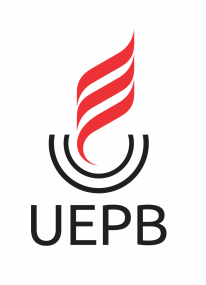 UNIVERSIDADE ESTADUAL DA PARAÍBA – UEPBCENTRO DE ______________________DEPARTAMENTO DE ___________________DECLARAÇÃODeclaramos, para os devidos fins, que os(as) professores Dr(a). ___________________________________, na qualidade de presidente e membro, Dr(a). _____________________________________ e Dr(a) ___________________________________, na qualidade de membro, participaram da Comissão de Avaliação do Desempenho Acadêmico para progressão docente do(a) professor(a) Dr.(a) __________________________________________________________________________, da classe Doutor nível D para a classe de Doutor Associado nível A.Departamento ___________________________, do centro ___________________ da Universidade Estadual da Paraíba, aos ______ dias do mês de ________________ de _______.Campina Grande, XX de XXXXX de 2014FULANO DE TALChefe do Departamento de ________________.